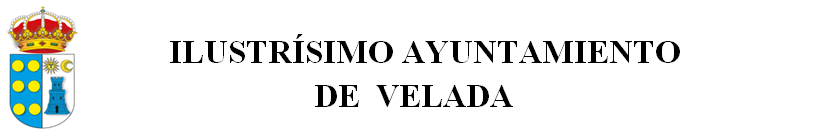 BANDOSOBRE UTILIZACIÓN RACIONAL DEL AGUA POTABLEJOSÉ LUIS CEBADERA AMIGO, ALCALDE-PRESIDENTE DEL ILUSTRE AYUNTAMIENTO DE VELADAHACE SABER LO SIGUIENTE:El próximo día 22 se celebra el DÍA MUNDIAL DEL AGUA, quiero dirigirme a mi pueblo haciendo un llamamiento sobre lo importante que es para nosotros la utilización racional del agua destinado al consumo humano.Estamos pasando por un período de sequía severa y venimos de un invierno extremadamente seco; razón por la que la Presa y los acuíferos subterráneos que abastecen a nuestros pozos se encuentran en niveles bajísimos.Una vez más, pido que no se rieguen huertos ni se laven coches con el agua de la red de distribución pública.Hay que tener en cuenta que un consumo excesivo, por parte de algunos, puede favorecer restricciones al conjunto de la población.Nunca deberíamos olvidar que el Agua es un elemento imprescindible para la vida de las personas y las plantas, y no se puede fabricar. Hay lo que hay, y nada más. Por lo tanto, conservémoslo.Velada, a 15 de Marzo de 2019